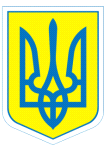 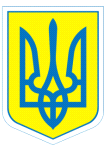 НАКАЗ03.09.2019	                                         м.Харків 		                   		№ 130Про збір даних доінформаційно-телекомунікаційноїСистеми «Державна інформаційна система освіти» у 2019/2020 н.р.	На підставі наказу Міністерства освіти і науки України від 28.08.2019 № 1156 «Про збір даних до інформаційно-телекомунікаційної системи «Державна інформаційна система освіти» у 2019/2020 н.р.», з метою дерегуляції та дебюрократизації управління системою освіти, спрощення ведення документообігу закладу освіти, оптимізації формування державної статистичної звітності в системі загальної середньої освіти України,НАКАЗУЮ:Призначити  відповідального за складання, подання державної статистичної звітності  в сфері загальної середньої освіти та завантаження даних в ІТС «ДІСО»  заступника директора з навчально-виховної роботи Данильченко Тетяну Анатоліївну.2.Заступнику директора з навчально-виховної роботи Данильченко Т.А. забезпечити подання форм державної статистичної звітності у визначені терміни в автоматизованому режимі в ІТС «ДІСО» (Додаток 1).3.Контроль за виконанням даного наказу залишаю за собою.Заступник директора з навчально-виховної роботи                   Т.ДанильченкоДодаток 1до наказу КЗ «ХСШ № 2» ХОРвід 03.09.2019 № 130ПЕРЕЛІК ФОРМ СТАТИСТИЧНОЇ ЗВІТНОСТІ, що подаються закладом освіти  до ІТС «ДІСО» в електронному вигляді та терміни їх поданняЗвіт денного закладу освіти за формою ЗНЗ-1 на початок 2019/2020 навчального року (станом на 05 вересня 2019 року) Звіт про чисельність і склад педагогічних працівників закладу освіти за формою  № 83-РВК на початок 2019/2020 навчального року (станом на 05 вересня 2019 року)Звіт про продовження навчання для здобуття повної середньої освіти випускниками 9-х класів закладу освіти за формою № 1- ЗСО у 2019/2020 навчальному році.